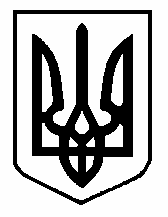 НАКАЗПО ГАННІВСЬКІЙ ЗАГАЛЬНООСВІТНІЙ ШКОЛІ І-ІІІ СТУПЕНІВПЕТРІВСЬКОЇ РАЙОННОЇ РАДИ КІРОВОГРАДСЬКОЇ ОБЛАСТІвід 31 березня 2020 року                                                                                                   № 49с. ГаннівкаПро результати атестаціїпедагогічних працівниківу 2019/2020 навчальному роціВідповідно до Типового положення про атестацію педагогічних працівників, затвердженого наказом Міністерства освіти і науки України від 06.10.2010 № 930 (зі змінами внесеними відповідно до наказу Міністерства освіти і науки України від 08 серпня 2013 року №1135), на підставі рішення атестаційної комісії Ганнівської ЗШ І-ІІІ ступенів Петрівської районної ради Кіровоградської області від 31 березня 2020 року, протокол засідання №5НАКАЗУЮ:ТУЗНІЧЕНКО Валентину Іванівну, асистента вчителя Володимирівської загальноосвітньої школи І-ІІ ступенів, філії Ганнівської загальноосвітньої школи І-ІІІ визнати такою, що відповідає займаній посаді, та підтвердити 12 тарифний розряд. ШКУРАТЬКО Світлану Анатоліївну, педагога-організатора Володимирівської загальноосвітньої школи І-ІІ ступенів, філії Ганнівської загальноосвітньої школи І-ІІІ ступенів визнати такою, що відповідає займаній посаді та присвоїти кваліфікаційну категорію «спеціаліст другої категорії». БАРАНЬКО Тетяну Валентинівну, вчителя історії Іскрівської загальноосвітньої школи І-ІІІ ступенів, філії Ганнівської загальноосвітньої школи І-ІІІ ступенів, визнати такою, що відповідає займаній посаді та присвоїти кваліфікаційну категорію «спеціаліст першої категорії».ГРИШАЄВУ Олену Василівну, практичного психолога Ганнівської загальноосвітньої школи І-ІІІ ступенів визнати такою, що відповідає займаній посаді  та присвоїти кваліфікаційну категорію «спеціаліст першої категорії». АМБРОЗЯК Ірину Іванівну, вчителя початкових класів Іскрівської загальноосвітньої школи І-ІІІ ступенів, філії Ганнівської загальноосвітньої школи І-ІІІ ступенів, визнати такою, що відповідає займаній посаді та присвоїти кваліфікаційну категорію «спеціаліст першої категорії».ІЩЕНКО Ірину Володимирівну, вчителя музики, Володимирівської загальноосвітньої школи І-ІІ ступенів, філії Ганнівської загальноосвітньої школи І-ІІІ ступенів визнати такою, що відповідає займаній посаді та рекомендувати атестаційній комісії відділу освіти Петрівської районної ради атестувати її на присвоєння кваліфікаційної категорії «спеціаліст вищої категорії».КРАЩЕНКО Олену Валентинівну, вчителя початкових класів, Володимирівської загальноосвітньої школи І-ІІ ступенів, філії Ганнівської загальноосвітньої школи І-ІІІ ступенів визнати такою, що відповідає займаній посаді та рекомендувати атестаційній комісії відділу освіти Петрівської районної ради атестувати її на відповідність раніше присвоєній кваліфікаційній категорії «спеціаліст вищої категорії» та присвоїти педагогічне звання «старший вчитель».ЩУРИК Олесю Олександрівну, вчителя української мови Ганнівської загальноосвітньої школи І-ІІІ ступенів визнати такою, що відповідає займаній посаді та рекомендувати атестаційній комісії відділу освіти Петрівської районної ради атестувати її на присвоєння кваліфікаційної категорії «спеціаліст вищої категорії». ЛІСАЙЧУК Наталію Сергіївну, вчителя математики, Володимирівської загальноосвітньої школи І-ІІ ступенів, філії Ганнівської загальноосвітньої школи І-ІІІ ступенів визнати такою, що відповідає займаній посаді та рекомендувати атестаційній комісії відділу освіти Петрівської районної ради атестувати її на відповідність раніше присвоєній кваліфікаційній категорії «спеціаліст вищої категорії» та присвоїти педагогічне звання «старший вчитель».ЯНИШИНА Валерія Миколайовича, вчителя фізичної культури, Іскрівської загальноосвітньої школи І-ІІІ ступенів, філії Ганнівської загальноосвітньої школи І-ІІІ ступенів визнати таким, що відповідає займаній посаді та рекомендувати атестаційній комісії відділу освіти Петрівської районної ради атестувати його на відповідність раніше присвоєній кваліфікаційній категорії «спеціаліст вищої категорії» та присвоїти педагогічне звання «старший вчитель».Педагогічним працівникам, які атестувалися у 2019/2020 навчальному році, оплату праці здійснювати відповідно до цього наказу, з дня прийняття рішення атестаційною комісією.Під підпис ознайомити з цим наказом педагогічних працівників, які атестувалися у 2019/2020 навчальному році, та подати копію наказу в бухгалтерію для нарахування заробітної плати до 03 квітня 2020 року.Контроль за виконанням цього наказу покласти на заступника директора з навчально-виховної роботи ГРИШАЄВУ О. В.Директор школи                                                                О.КанівецьЗ наказом ознайомлені: О.ГришаєваВ.ЯнишинН.ЛісайчукО.ЩурикО.КращенкоІ.ІщенкоІ.АмброзякТ.БаранькоС.ШкуратькоВ.Тузніченко